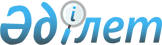 О внесении изменений и дополнений в решение Жалагашского районного маслихата от 24 декабря 2014 года № 41-2 "О бюджете района на 2015-2017 годы"
					
			С истёкшим сроком
			
			
		
					Решение Жалагашского районного маслихата Кызылординской области от 23 февраля 2015 года № 42-2. Зарегистрировано Департаментом юстиции Кызылординской области 25 февраля 2015 года № 4885. Прекращено действие в связи с истечением срока      В соответствии со статьей 109 Кодекса Республики Казахстан от 4 декабря 2008 года “Бюджетный кодекс Республики Казахстан”, подпунктом 1) пункта 1 статьи 6 Закона Республики Казахстан от 23 января 2001 года “О местном государственном управлении и самоуправлении в Республике Казахстан” Жалагашский районный маслихат РЕШИЛ:

       Внести в решение Жалагашского районного маслихата от 24 декабря 2014 года № 41-2 “О бюджете района на 2015-2017 годы” (зарегистрировано в Реестре государственной регистрации нормативных правовых актов за номером № 4840, опубликовано в газете “Жалағаш жаршысы” от 28 января 2015 года) следующие изменения и дополнения: 

      пункт 1 изложить в новой редакции:

      “1. Утвердить бюджет района на 2015-2017 годы согласно приложениям 1, 2 и 3 соответственно, в том числе на 2015 год в следующих объемах:

      1)  доходы – 5 372 788 тысяч тенге, в том числе по:

      налоговым поступлениям – 1 381 043 тысяч тенге;

      неналоговым поступлениям – 10 549 тысяч тенге;

      поступлениям от продажи основного капитала – 2 374 тысяч тенге;

      поступлениям трансфертов – 3 978 822 тысяч тенге;

      2)  затраты – 5 418 851 тысяч тенге;

      3)  чистое бюджетное кредитование – 201 225 тысяч тенге;

      бюджетные кредиты – 240 813 тысяч тенге;

      погашение бюджетных кредитов – 39 588 тысяч тенге;

      4)  сальдо по операциям с финансовыми активами – 0;

      приобретение финансовых активов – 0;

      поступления от продажи финансовых активов государства – 0;

      5)  дефицит (профицит) бюджета – -198 322 тысяч тенге;

      6)  финансирование дефицита (использование профицита) бюджета – 198 322 тысяч тенге;

      поступление займов – 240 813 тысяч тенге;

      погашение займов – 42 491 тысяч тенге;

      движение остатков бюджетных средств-48 966 тысяч тенге,”;

      дополнить пунктами 1-1, 1-2, 1-3, 1-4, 1-5 и 1-6 следующего содержания:

      “1-1. Учесть, что постановлением акимата Кызылординской области от 25 декабря 2014 года № 799 “О реализации решения 33 сессии Кызылординского областного маслихата от 12 декабря 2014 года № 236 "Об областном бюджете на 2015-2017 годы” за счет средств республиканского бюджета в бюджет района на 2015 год предусмотрены целевые текущие трансферты 544 095 тысяч тенге, целевые трансферты на развитие 481 401 тысяч тенге и на бюджетные кредиты для реализации мер социальной поддержки специалистов 240 813 тысяч тенге,”;

      1-2. Учесть, что постановлением акимата Жалагашского района от 20 февраля 2015 года №19 “О внесении изменений и дополнений в постановление акимата Жалагашского района от 14 января 2015 года №2 “О реализации решения Жалагашского районного маслихата от 24 декабря 2014 года № 41-2 “О бюджете района на 2015-2017 годы” возвращены в областной бюджет за счет свободного остатка бюджета района неиспользованные (недоиспользованные) целевые трансферты выделенные в бюджет района на 2014 год за счет средств республиканского бюджета 2 549 тысяч тенге, неиспользованные (недоиспользованные) целевые трансферты выделенные за счет средств областного бюджета 2 439 тысяч тенге и в соответствии с бюджетным законодательством подлежащие к возврату трансферты общего характера по бюджету района на 2014 год 43 978 тысяч тенге.”;

      1-3. Утвердить целевые текущие трансферты предусмотренные за счет средств республиканского бюджета в бюджет района на 2015 год согласно приложению 9.

      1-4. Утвердить целевые трансферты на развитие предусмотренные за счет средств республиканского бюджета в бюджет района на 2015 год согласно приложению 10.

      1-5. Утвердить расходы, направленные на увеличение средств в бюджетные программы бюджета района на 2015 год, согласно приложению 11”. 

      1-6. Утвердить бюджетных программ бюджета района на 2014 год, подлежащих к сокращению согласно приложению 12.”; 

      приложения 1, 5 указанного решения изложить в новых редакциях согласно приложениям 1, 2 к настоящему решению;

      указанное решение дополнить приложениями 9, 10, 11, 12 согласно приложениям 3, 4, 5, 6 к настоящему решению. 

       Настоящее решение вводится в действие со дня его первого официального опубликования и распространяется на отношения, возникшие с 1 января 2015 года.

 Бюджет района на 2015 год Расходы поселка, аульных округов в составе бюджета района на 2015 год            тысяч тенге

 Целевые текущие трансферты предусмотренные за счет средств республиканского бюджета в бюджет района на 2015 год Целевые трансферты на развитие предусмотренные за счет средств республиканского бюджета в бюджет района на 2015 год Расходы, направленные на увеличение средств в бюджетные программы бюджета района на 2015 год Перечень бюджетных программ бюджета района на 2015 год, подлежащих к сокращению
					© 2012. РГП на ПХВ «Институт законодательства и правовой информации Республики Казахстан» Министерства юстиции Республики Казахстан
				
      Председатель ХLII сессии

Секретарь Жалагашского

      Жалагашского районного

районного маслихата

      маслихата

      Р. АЛИЕВА

К. СУЛЕЙМЕНОВ
Приложение 1
к решению Жалагашского районного
маслихата от “ февраля 2015 года № 42-2Приложение 1
к решению Жалагашского районного
маслихата от “24” декабря 2014 года № 41-2Категория

Категория

Категория

Категория

Категория

Категория

Категория

Сумма, тысяч тенге

Сумма, тысяч тенге

Класс

Класс

Класс

Класс

Класс

Класс

Сумма, тысяч тенге

Сумма, тысяч тенге

Подкласс

Подкласс

Подкласс

Подкласс

Сумма, тысяч тенге

Сумма, тысяч тенге

Наименование

Наименование

Сумма, тысяч тенге

Сумма, тысяч тенге

Доходы

Доходы

5372788

5372788

1

Налоговые поступления

Налоговые поступления

1381043

1381043

01

01

Подоходный налог

Подоходный налог

194571

194571

2

2

Индивидуальный подоходный налог

Индивидуальный подоходный налог

194571

194571

03

03

Социальный налог

Социальный налог

120420

120420

1

1

Социальный налог

Социальный налог

120420

120420

04

04

Hалоги на собственность

Hалоги на собственность

1043913

1043913

1

1

Hалоги на имущество

Hалоги на имущество

1012252

1012252

3

3

Земельный налог

Земельный налог

3829

3829

4

4

Hалог на транспортные средства

Hалог на транспортные средства

23063

23063

5

5

Единый земельный налог

Единый земельный налог

4769

4769

05

05

Внутренние налоги на товары, работы и услуги

Внутренние налоги на товары, работы и услуги

17792

17792

2

2

Акцизы

Акцизы

3222

3222

3

3

Поступления за использование природных и других ресурсов

Поступления за использование природных и других ресурсов

6661

6661

4

4

Сборы за ведение предпринимательской и профессиональной деятельности

Сборы за ведение предпринимательской и профессиональной деятельности

7909

7909

07

07

Прочие налоги

Прочие налоги

44

44

1

1

Прочие налоги

Прочие налоги

44

44

08

08

Обязательные платежи, взимаемые за совершение юридически значимых действий и (или) выдачу документов уполномоченными на то государственными органами или должностными лицами

Обязательные платежи, взимаемые за совершение юридически значимых действий и (или) выдачу документов уполномоченными на то государственными органами или должностными лицами

4303

4303

1

1

Государственная пошлина

Государственная пошлина

4303

4303

2

Неналоговые поступления

Неналоговые поступления

10549

10549

01

01

Доходы от государственной собственности

Доходы от государственной собственности

289

289

5

5

Доходы от аренды имущества, находящегося в государственной собственности

Доходы от аренды имущества, находящегося в государственной собственности

260

260

7

7

Вознаграждения по кредитам, выданным из государственного бюджета

Вознаграждения по кредитам, выданным из государственного бюджета

29

29

06

06

Прочие неналоговые поступления

Прочие неналоговые поступления

10260

10260

1

1

Прочие неналоговые поступления

Прочие неналоговые поступления

10260

10260

3

Поступления от продажи основного капитала

Поступления от продажи основного капитала

2374

2374

03

03

Продажа земли и нематериальных активов

Продажа земли и нематериальных активов

2374

2374

1

1

Продажа земли

Продажа земли

2374

2374

4

Поступления трансфертов

Поступления трансфертов

3978822

3978822

02

02

Трансферты из вышестоящих органов государственного управления

Трансферты из вышестоящих органов государственного управления

3978822

3978822

2

2

Трансферты из областного бюджета

Трансферты из областного бюджета

3978822

3978822

Функциональная группа

Функциональная группа

Функциональная группа

Функциональная группа

Функциональная группа

Функциональная группа

Функциональная группа

Функциональная группа

Сумма, тысяч тенге

Администратор бюджетных программ

Администратор бюджетных программ

Администратор бюджетных программ

Администратор бюджетных программ

Администратор бюджетных программ

Администратор бюджетных программ

Сумма, тысяч тенге

Программа

Программа

Программа

Программа

Сумма, тысяч тенге

 Наименование

 Наименование

Сумма, тысяч тенге

 Расходы

 Расходы

5418851

01

01

Государственные услуги общего характера

Государственные услуги общего характера

407916

112

112

Аппарат маслихата района (города областного значения)

Аппарат маслихата района (города областного значения)

17427

001

001

Услуги по обеспечению деятельности маслихата района (города областного значения)

Услуги по обеспечению деятельности маслихата района (города областного значения)

17427

122

122

Аппарат акима района (города областного значения)

Аппарат акима района (города областного значения)

83173

001

001

Услуги по обеспечению деятельности акима района (города областного значения)

Услуги по обеспечению деятельности акима района (города областного значения)

83173

123

123

Аппарат акима района в городе, города районного значения, поселка, села, сельского округа

Аппарат акима района в городе, города районного значения, поселка, села, сельского округа

235011

001

001

Услуги по обеспечению деятельности акима района в городе, города районного значения, поселка, села, сельского округа

Услуги по обеспечению деятельности акима района в городе, города районного значения, поселка, села, сельского округа

221353

032

032

Капитальные расходы подведомственных государственных учреждений и организаций

Капитальные расходы подведомственных государственных учреждений и организаций

13658

452

452

Отдел финансов района (города областного значения)

Отдел финансов района (города областного значения)

20079

001

001

Услуги по реализации государственной политики в области исполнения бюджета и управления коммунальной собственностью района (города областного значения)

Услуги по реализации государственной политики в области исполнения бюджета и управления коммунальной собственностью района (города областного значения)

18609

003

003

Проведение оценки имущества в целях налогообложения

Проведение оценки имущества в целях налогообложения

1100

010

010

Приватизация, управление коммунальным имуществом, постприватиза-ционная деятельность и регулирование споров, связанных с этим

Приватизация, управление коммунальным имуществом, постприватиза-ционная деятельность и регулирование споров, связанных с этим

370

453

453

Отдел экономики и бюджетного планирования района (города областного значения)

Отдел экономики и бюджетного планирования района (города областного значения)

22355

001

001

Услуги по реализации государственной политики в области формирования и развития экономической политики, системы государственного планирования и управления района (города областного значения)

Услуги по реализации государственной политики в области формирования и развития экономической политики, системы государственного планирования и управления района (города областного значения)

22355

458

458

Отдел жилищно-коммунального хозяйства, пассажирского транспорта и автомобильных дорог района (города областного значения)

Отдел жилищно-коммунального хозяйства, пассажирского транспорта и автомобильных дорог района (города областного значения)

21677

001

001

Услуги по реализации государственной политики на местном уровне в области жилищно-коммунального хозяйства, пассажирского транспорта и автомобильных дорог 

Услуги по реализации государственной политики на местном уровне в области жилищно-коммунального хозяйства, пассажирского транспорта и автомобильных дорог 

21677

493

493

Отдел предпринимательства, промышленности, и туризма района (города областного значения)

Отдел предпринимательства, промышленности, и туризма района (города областного значения)

8194

001

001

Услуги по реализации государственной политики на местном уровне в области развития предпринимательства, промышленности и туризма

Услуги по реализации государственной политики на местном уровне в области развития предпринимательства, промышленности и туризма

8194

02

02

Оборона

Оборона

2439

122

122

Аппарат акима района (города областного значения)

Аппарат акима района (города областного значения)

2141

005

005

Мероприятия в рамках исполнения всеобщей воинской обязанности

Мероприятия в рамках исполнения всеобщей воинской обязанности

2141

122

122

Аппарат акима района (города областного значения)

Аппарат акима района (города областного значения)

298

006

006

Предупреждение и ликвидация чрезвычайных ситуаций масштаба района (города областного значения)

Предупреждение и ликвидация чрезвычайных ситуаций масштаба района (города областного значения)

298

03

03

Общественный порядок, безопасность, правовая, судебная, уголовноисполнительная деятельность

Общественный порядок, безопасность, правовая, судебная, уголовноисполнительная деятельность

1557

458

458

Отдел жилищно-коммунального хозяйства, пассажирского транспорта и автомобильных дорог района (города областного значения)

Отдел жилищно-коммунального хозяйства, пассажирского транспорта и автомобильных дорог района (города областного значения)

1557

021

021

Обеспечение безопасности дорожного движения в населенных пунктах

Обеспечение безопасности дорожного движения в населенных пунктах

1557

04

04

Образование

Образование

3184186

123

123

Аппарат акима района в городе, города районного значения, поселка, села, сельского округа

Аппарат акима района в городе, города районного значения, поселка, села, сельского округа

501618

004

004

Обеспечение деятельности организаций дошкольного воспитания и обучения

Обеспечение деятельности организаций дошкольного воспитания и обучения

333606

041

041

Реализацию государственного образовательного заказа в дошкольных организациях образования

Реализацию государственного образовательного заказа в дошкольных организациях образования

168012

464

464

Отдел образования района (города областного значения)

Отдел образования района (города областного значения)

66922

040

040

Реализацию государственного образовательного заказа в дошкольных организациях образования

Реализацию государственного образовательного заказа в дошкольных организациях образования

66922

464

464

Отдел образования района (города областного значения)

Отдел образования района (города областного значения)

2466485

003

003

Общеобразовательное обучение

Общеобразовательное обучение

2409033

006

006

Дополнительное образование для детей

Дополнительное образование для детей

57452

465

465

Отдел физической культуры и спорта района (города областного значения)

Отдел физической культуры и спорта района (города областного значения)

40326

017

017

Дополнительное образование для детей и юношества по спорту

Дополнительное образование для детей и юношества по спорту

40326

464

464

Отдел образования района (города областного значения)

Отдел образования района (города областного значения)

108835

001

001

Услуги по реализации государственной политики на местном уровне в области образования 

Услуги по реализации государственной политики на местном уровне в области образования 

19860

005

005

Приобретение и доставка учебников, учебно-методических комплексов для государственных учреждений образования района (города областного значения)

Приобретение и доставка учебников, учебно-методических комплексов для государственных учреждений образования района (города областного значения)

21321

007

007

Проведение школьных олимпиад, внешкольных мероприятий и конкурсов районного (городского) масштаба

Проведение школьных олимпиад, внешкольных мероприятий и конкурсов районного (городского) масштаба

800

015

015

Ежемесячные выплаты денежных средств опекунам (попечителям) на содержание ребенка-сироты (детей-сирот), и ребенка (детей), оставшегося без попечения родителей 

Ежемесячные выплаты денежных средств опекунам (попечителям) на содержание ребенка-сироты (детей-сирот), и ребенка (детей), оставшегося без попечения родителей 

10735

029

029

Обследование психического здоровья детей и подростков и оказание психолого-медико-педагогической консультативной помощи населению

Обследование психического здоровья детей и подростков и оказание психолого-медико-педагогической консультативной помощи населению

13121

067

067

Капитальные расходы подведомственных государственных учреждений и организаций

Капитальные расходы подведомственных государственных учреждений и организаций

42998

05

05

Здравоохранение

Здравоохранение

166

123

123

Аппарат акима района в городе, города районного значения, поселка, села, сельского округа

Аппарат акима района в городе, города районного значения, поселка, села, сельского округа

166

002

002

Организация в экстренных случаях доставки тяжелобольных людей до ближайшей организации здравоохранения, оказывающей врачебную помощь

Организация в экстренных случаях доставки тяжелобольных людей до ближайшей организации здравоохранения, оказывающей врачебную помощь

166

06

06

Социальная помощь и социальное обеспечение

Социальная помощь и социальное обеспечение

243221

464

464

Отдел образования района (города областного значения)

Отдел образования района (города областного значения)

4847

030

030

Содержание ребенка (детей), переданного патронатным воспитателям 

Содержание ребенка (детей), переданного патронатным воспитателям 

4847

123

123

Аппарат акима района в городе, города районного значения, поселка, села, сельского округа

Аппарат акима района в городе, города районного значения, поселка, села, сельского округа

14588

003

003

Оказание социальной помощи нуждающимся гражданам на дому

Оказание социальной помощи нуждающимся гражданам на дому

14588

451

451

Отдел занятости и социальных программ района (города областного значения)

Отдел занятости и социальных программ района (города областного значения)

162508

004

004

Оказание социальной помощи на приобретение топлива специалистам здравоохранения, образования, социального обеспечения, культуры, спорта и ветеринарии в сельской местности в соответствии с законодательством Республики Казахстан

Оказание социальной помощи на приобретение топлива специалистам здравоохранения, образования, социального обеспечения, культуры, спорта и ветеринарии в сельской местности в соответствии с законодательством Республики Казахстан

18616

005

005

Государственная адресная социальная помощь

Государственная адресная социальная помощь

3145

006

006

Оказание жилищной помощи

Оказание жилищной помощи

6979

007

007

Социальная помощь отдельным категориям нуждающихся граждан по решениям местных представительных органов

Социальная помощь отдельным категориям нуждающихся граждан по решениям местных представительных органов

34695

009

009

Социальная поддержка граждан, награжденных от 26 июля 1999 года орденами "Отан", "Даңқ", удостоенных высокого звания "Халық қаһарманы", почетных званий республики

Социальная поддержка граждан, награжденных от 26 июля 1999 года орденами "Отан", "Даңқ", удостоенных высокого звания "Халық қаһарманы", почетных званий республики

232

010

010

Материальное обеспечение детей-инвалидов, воспитывающихся и обучающихся на дому

Материальное обеспечение детей-инвалидов, воспитывающихся и обучающихся на дому

1019

014

014

Оказание социальной помощи нуждающимся гражданам на дому

Оказание социальной помощи нуждающимся гражданам на дому

24009

016

016

Государственные пособия для детей до 18 лет

Государственные пособия для детей до 18 лет

39782

017

017

Обеспечение нуждающихся инвалидов обязательными гигиеническими средствами и предоставление услуг специалистами жестового языка, индиивидуальными помощниками в соответствии с индивидуальной программой реабилитации инвалида

Обеспечение нуждающихся инвалидов обязательными гигиеническими средствами и предоставление услуг специалистами жестового языка, индиивидуальными помощниками в соответствии с индивидуальной программой реабилитации инвалида

21969

023

023

Обеспечение деятельности центров занятости населения

Обеспечение деятельности центров занятости населения

5502

052

052

Проведение мероприятий, посвященных семидесятилетию Победы в Великой Отечественной войне

Проведение мероприятий, посвященных семидесятилетию Победы в Великой Отечественной войне

6560

123

123

Аппарат акима района в городе, города районного значения, поселка, села, сельского округа

Аппарат акима района в городе, города районного значения, поселка, села, сельского округа

27875

026

026

Обеспечение занятости населения на местном уровне

Обеспечение занятости населения на местном уровне

27875

451

451

Отдел занятости и социальных программ района (города областного значения)

Отдел занятости и социальных программ района (города областного значения)

33403

001

001

Услуги по реализации государственной политики на местном уровне в области обеспечения занятости и реализации социальных программ для населения

Услуги по реализации государственной политики на местном уровне в области обеспечения занятости и реализации социальных программ для населения

30754

011

011

Оплата услуг по зачислению, выплате и доставке пособий и других социальных выплат

Оплата услуг по зачислению, выплате и доставке пособий и других социальных выплат

577

050

050

Реализация Плана мероприятий по обеспечению прав и улучшению качества жизни инвалидов

Реализация Плана мероприятий по обеспечению прав и улучшению качества жизни инвалидов

2072

07

07

Жилищно-коммунальное хозяйство

Жилищно-коммунальное хозяйство

644976

123

123

Аппарат акима района в городе, города районного значения, поселка, села, сельского округа

Аппарат акима района в городе, города районного значения, поселка, села, сельского округа

5324

027

027

Ремонт и благоустройство объектов в рамках развития городов и сельских населенных пунктов по Дорожной карте занятости 2020

Ремонт и благоустройство объектов в рамках развития городов и сельских населенных пунктов по Дорожной карте занятости 2020

5324

458

458

Отдел жилищно-коммунального хозяйства, пассажирского транспорта и автомобильных дорог района (города областного значения)

Отдел жилищно-коммунального хозяйства, пассажирского транспорта и автомобильных дорог района (города областного значения)

150

049

049

Проведение энергетического аудита многоквартирных жилых домов

Проведение энергетического аудита многоквартирных жилых домов

150

467

467

Отдел строительства района (города областного значения)

Отдел строительства района (города областного значения)

40865

003

003

Проектирование и (или) строительство, реконструкция жилья комму-нального жилищного фонда

Проектирование и (или) строительство, реконструкция жилья комму-нального жилищного фонда

40865

004

004

Проектирование, развитие, и (или) обустройство инженерно-коммуника-ционной инфраструктуры

Проектирование, развитие, и (или) обустройство инженерно-коммуника-ционной инфраструктуры

254685

458

458

Отдел жилищно-коммунального хозяйства, пассажирского транспорта и автомобильных дорог района (города областного значения)

Отдел жилищно-коммунального хозяйства, пассажирского транспорта и автомобильных дорог района (города областного значения)

5944

012

012

Функционирование системы водоснабжения и водоотведения

Функционирование системы водоснабжения и водоотведения

5944

467

467

Отдел строительства района (города областного значения)

Отдел строительства района (города областного значения)

210946

058

058

Развитие системы водаснабжения и водоотведения в сельских населеннных пунктах

Развитие системы водаснабжения и водоотведения в сельских населеннных пунктах

210946

123

123

Аппарат акима района в городе, города районного значения, поселка, села, сельского округа

Аппарат акима района в городе, города районного значения, поселка, села, сельского округа

127026

008

008

Освещение улиц населенных пунктов

Освещение улиц населенных пунктов

21825

009

009

Обеспечение санитарии населенных пунктов

Обеспечение санитарии населенных пунктов

9350

010

010

Содержание мест захоронений и погребение безродных

Содержание мест захоронений и погребение безродных

636

011

011

Благоустройство и озеленение населенных пунктов

Благоустройство и озеленение населенных пунктов

95251

08

08

Культура, спорт, туризм и информационное пространство

Культура, спорт, туризм и информационное пространство

367585

123

123

Аппарат акима района в городе, города районного значения, поселка, села, сельского округа

Аппарат акима района в городе, города районного значения, поселка, села, сельского округа

110837

006

006

Поддержка культурно-досуговой работы на местном уровне 

Поддержка культурно-досуговой работы на местном уровне 

110837

455

455

Отдел культуры и развития языков района (города областного значения)

Отдел культуры и развития языков района (города областного значения)

003

003

Поддержка культурно-досуговой работы

Поддержка культурно-досуговой работы

101085

009

009

Обеспечение сохранности историко-культурного наследия и доступа к ним

Обеспечение сохранности историко-культурного наследия и доступа к ним

15707

465

465

Отдел физической культуры и спорта района (города областного значения)

Отдел физической культуры и спорта района (города областного значения)

45667

001

001

Услуги по реализации государственной политики на местном уровне в сфере физической культуры и спорта

Услуги по реализации государственной политики на местном уровне в сфере физической культуры и спорта

9258

005

005

Развитие массового спорта и национальных видов спорта

Развитие массового спорта и национальных видов спорта

11585

006

006

Проведение спортивных соревнований на районном (города областного значения) уровне

Проведение спортивных соревнований на районном (города областного значения) уровне

331

007

007

Подготовка и участие членов сборных команд района (города областного значения) по различным видам спорта на областных спортивных соревнованиях

Подготовка и участие членов сборных команд района (города областного значения) по различным видам спорта на областных спортивных соревнованиях

24493

455

455

Отдел культуры и развития языков района (города областного значения)

Отдел культуры и развития языков района (города областного значения)

52076

006

006

Функционирование районных (городских) библиотек

Функционирование районных (городских) библиотек

51282

007

007

Развитие государственного языка и других языков народа Казахстана

Развитие государственного языка и других языков народа Казахстана

794

456

456

Отдел внутренней политики района (города областного значения)

Отдел внутренней политики района (города областного значения)

7715

002

002

Услуги по проведению государственной информационной политики 

Услуги по проведению государственной информационной политики 

7715

455

455

Отдел культуры и развития языков района (города областного значения)

Отдел культуры и развития языков района (города областного значения)

20399

001

001

Услуги по реализации государственной политики на местном уровне в области развития языков и культуры

Услуги по реализации государственной политики на местном уровне в области развития языков и культуры

12223

032

032

Капитальные расходы подведомственных государственных учреждений и организаций

Капитальные расходы подведомственных государственных учреждений и организаций

8176

456

456

Отдел внутренней политики района (города областного значения)

Отдел внутренней политики района (города областного значения)

14099

001

001

Услуги по реализации государственной политики на местном уровне в области информации, укрепления государственности и формирования социального оптимизма граждан

Услуги по реализации государственной политики на местном уровне в области информации, укрепления государственности и формирования социального оптимизма граждан

11809

003

003

Реализация мероприятий в сфере молодежной политики

Реализация мероприятий в сфере молодежной политики

2290

10

10

Сельское, водное, лесное, рыбное хозяйство, особо охраняемые природные территории, охрана окружающей среды и животного мира, земельные отношения

Сельское, водное, лесное, рыбное хозяйство, особо охраняемые природные территории, охрана окружающей среды и животного мира, земельные отношения

136370

462

462

Отдел сельского хозяйства района (города областного значения)

Отдел сельского хозяйства района (города областного значения)

47180

001

001

Услуги по реализации государственной политики на местном уровне в сфере сельского хозяйства

Услуги по реализации государственной политики на местном уровне в сфере сельского хозяйства

21411

099

099

Реализация мер по оказанию социальной поддержки специалистов

Реализация мер по оказанию социальной поддержки специалистов

25769

473

473

Отдел ветеринарии района (города областного значения)

Отдел ветеринарии района (города областного значения)

28573

001

001

Услуги по реализации государственной политики на местном уровне в сфере ветеринарии

Услуги по реализации государственной политики на местном уровне в сфере ветеринарии

11523

006

006

Организация санитарного убоя больных животных

Организация санитарного убоя больных животных

2350

007

007

Организация отлова и уничтожения бродячих собак и кошек

Организация отлова и уничтожения бродячих собак и кошек

2300

008

008

Возмещение владельцам стоимости изымаемых и уничтожаемых больных животных, продуктов и сырья животного происхождения

Возмещение владельцам стоимости изымаемых и уничтожаемых больных животных, продуктов и сырья животного происхождения

6500

009

009

Проведение ветеринарных мероприятий по энзоотическим болезням животных

Проведение ветеринарных мероприятий по энзоотическим болезням животных

2300

010

010

Проведение мероприятий по идентификации сельскохозяйственных животных

Проведение мероприятий по идентификации сельскохозяйственных животных

3600

463

463

Отдел земельных отношений района (города областного значения)

Отдел земельных отношений района (города областного значения)

13976

001

001

Услуги по реализации государственной политики в области регулирования земельных отношений на территории района (города областного значения)

Услуги по реализации государственной политики в области регулирования земельных отношений на территории района (города областного значения)

10738

006

006

Землеустройство, проводимое при установлении границ районов, городов областного значения, районного значения, сельских округов, поселков, сел

Землеустройство, проводимое при установлении границ районов, городов областного значения, районного значения, сельских округов, поселков, сел

3238

473

473

Отдел ветеринарии района (города областного значения)

Отдел ветеринарии района (города областного значения)

46641

011

011

Проведение противоэпизоотических мероприятий

Проведение противоэпизоотических мероприятий

46641

11

11

Промышленность, архитектурная, градостроительная и строительная деятельность

Промышленность, архитектурная, градостроительная и строительная деятельность

38542

467

467

Отдел строительства района (города областного значения)

Отдел строительства района (города областного значения)

27274

001

001

Услуги по реализации государственной политики на местном уровне в области строительства

Услуги по реализации государственной политики на местном уровне в области строительства

27274

468

468

Отдел архитектуры и градостроительства района (города областного значения)

Отдел архитектуры и градостроительства района (города областного значения)

11268

001

001

Услуги по реализации государственной политики в области архитектуры и градостроительства на местном уровне 

Услуги по реализации государственной политики в области архитектуры и градостроительства на местном уровне 

11268

12

12

Транспорт и коммуникации

Транспорт и коммуникации

234686

458

458

Отдел жилищно-коммунального хозяйства, пассажирского транспорта и автомобильных дорог района (города областного значения)

Отдел жилищно-коммунального хозяйства, пассажирского транспорта и автомобильных дорог района (города областного значения)

234686

023

023

Обеспечение функционирования автомобильных дорог

Обеспечение функционирования автомобильных дорог

21692

045

045

Капитальный и средний ремонт автомобильных дорог районного значения

 и улиц населенных пунктов

Капитальный и средний ремонт автомобильных дорог районного значения

 и улиц населенных пунктов

212994

13

13

Прочие

Прочие

65488

493

493

Отдел предпринимательства, промышленности, и туризма района (города областного значения)

Отдел предпринимательства, промышленности, и туризма района (города областного значения)

412

006

006

Поддержка предпринимательской деятельности

Поддержка предпринимательской деятельности

412

123

123

Аппарат акима района в городе, города районного значения, поселка, села, сельского округа

Аппарат акима района в городе, города районного значения, поселка, села, сельского округа

33396

040

040

Реализация мер по содействию экономическому развитию регионов в рамках Программы “Развитие регионов” 

Реализация мер по содействию экономическому развитию регионов в рамках Программы “Развитие регионов” 

33396

452

452

Отдел финансов района (города областного значения)

Отдел финансов района (города областного значения)

31680

012

012

Резерв местного исполнительного органа района (города областного значения) 

Резерв местного исполнительного органа района (города областного значения) 

31680

14

14

Обслуживание долга

Обслуживание долга

2293

452

452

Отдел финансов района (города областного значения)

Отдел финансов района (города областного значения)

2293

013

013

Обслуживание долга местных исполнительных органов по выплате вознаграждений и иных платежей по займам из областного бюджета

Обслуживание долга местных исполнительных органов по выплате вознаграждений и иных платежей по займам из областного бюджета

2293

15

15

Трансферты

Трансферты

89426

452

452

Отдел финансов района (города областного значения)

Отдел финансов района (города областного значения)

89426

006

006

Возврат неиспользованных (недоиспользованных) целевых трансфертов

Возврат неиспользованных (недоиспользованных) целевых трансфертов

4988

049

049

Возврат трансфертов общего характера в случаях, предусмотренных бюджетным законодательством 

Возврат трансфертов общего характера в случаях, предусмотренных бюджетным законодательством 

84438

Чистое бюджетное кредитование

Чистое бюджетное кредитование

201225

Бюджетные кредиты 

Бюджетные кредиты 

240813

10

10

Сельское, водное, лесное, рыбное хозяйство, особо охраняемые природные территории, охрана окружающей среды и животного мира, земельные отношения

Сельское, водное, лесное, рыбное хозяйство, особо охраняемые природные территории, охрана окружающей среды и животного мира, земельные отношения

240813

462

462

Отдел сельского хозяйства района (города областного значения)

Отдел сельского хозяйства района (города областного значения)

240813

008

008

Бюджетные кредиты для реализации мер социальной поддержки специалистов

Бюджетные кредиты для реализации мер социальной поддержки специалистов

240813

5

5

Погашение бюджетных кредитов

Погашение бюджетных кредитов

39588

1

1

Погашение бюджетных кредитов, выданных из государственного бюджета

Погашение бюджетных кредитов, выданных из государственного бюджета

39588

13

13

Погашение бюджетных кредитов, выданных из местного бюджета физическим лицам 

Погашение бюджетных кредитов, выданных из местного бюджета физическим лицам 

39588

Дефицит (профицит) бюджета

Дефицит (профицит) бюджета

-198322

Финансирование дефицита (использование профицита) бюджета

Финансирование дефицита (использование профицита) бюджета

198322

7

7

Поступление займов

Поступление займов

240813

2

2

Договоры займа

Договоры займа

240813

03

03

Займы, получаемые местным исполнительным органам районов (городов областного значения)

Займы, получаемые местным исполнительным органам районов (городов областного значения)

240813

16

16

Погашение займов

Погашение займов

42491

452

452

Отдел финансов района (города областного значения)

Отдел финансов района (города областного значения)

42491

008

008

Погашение долга местного исполнительного органа перед вышестоящим бюджетом

Погашение долга местного исполнительного органа перед вышестоящим бюджетом

42491

8

8

Используемые остати бюджетных средств

Используемые остати бюджетных средств

48966

1

1

Свободные остатки бюджетных средств

Свободные остатки бюджетных средств

48966

01

01

Свободные остатки бюджетных средств

Свободные остатки бюджетных средств

48966

Приложение 2
к решению Жалагашского районного
маслихата от “ февраля 2015 года № 42-2Приложение 5
к решению Жалагашского районного
маслихата от “24” декабря 2014 года № 41-2Порядковый номер

Администратор бюджетных программ

Администратор бюджетных программ

Услуги по обеспечению деятельности акима района в городе, города районного значения, поселка, села, сельского округа

Услуги по обеспечению деятельности акима района в городе, города районного значения, поселка, села, сельского округа

Капитальные расходы подведомственных государственных учреждений и организаций

Обеспечение деятельности организаций дошкольного воспитания и обучения

Обеспечение деятельности организаций дошкольного воспитания и обучения

Реализацию государственного образовательного заказа в дошкольных организациях образования

Реализацию государственного образовательного заказа в дошкольных организациях образования

Организация в экстренных случаях доставки тяжелобольных людей до ближайшей организации здравоохранения, оказывающей врачебную помощь

Оказание социальной помощи нуждающися гражданам на дому

Оказание социальной помощи нуждающися гражданам на дому

Обеспечение занятости населения на местном уровне

Освещение улиц населенных пунктов

Освещение улиц населенных пунктов

Обеспечение санитарии населенных пунктов

1

1

2

2

3

4

4

5

5

6

7

7

8

9

9

10

1

Аппарат акима поселка Жалагаш

Аппарат акима поселка Жалагаш

33139

33139

182582

182582

113059

113059

9573

9573

15519

14687

14687

5150

2

Аппарат акима сельского округа Аксу

Аппарат акима сельского округа Аксу

15378

15378

925

1364

1364

294

3

Аппарат акима сельского округа Аккыр

Аппарат акима сельского округа Аккыр

14061

14061

34

829

829

925

398

398

192

4

Аппарат акима сельского округа Аламесек

Аппарат акима сельского округа Аламесек

14443

14443

13158

10966

10966

820

820

925

398

398

420

5

Аппарат акима сельского округа Аккум

Аппарат акима сельского округа Аккум

13735

13735

32413

32413

5963

5963

857

857

728

398

398

387

6

Аппарат акима сельского округа Бухарбай батыр

Аппарат акима сельского округа Бухарбай батыр

13086

13086

38695

38695

831

831

925

698

698

384

7

Аппарат акима сельского округа Енбек

Аппарат акима сельского округа Енбек

15237

15237

10966

10966

925

398

398

354

8

Аппарат акима сельского округа Шаменов

Аппарат акима сельского округа Шаменов

11619

11619

33277

33277

925

398

398

205

9

Аппарат акима сельского округа Каракеткен

Аппарат акима сельского округа Каракеткен

13130

13130

11720

11720

33

925

398

398

326

10

Аппарат акима селького округа Тан

Аппарат акима селького округа Тан

14263

14263

33

728

398

398

260

11

Аппарат акима сельского округа Мадениет

Аппарат акима сельского округа Мадениет

13758

13758

19664

19664

925

398

398

454

12

Аппарат акима сельского округа Макпалкол

Аппарат акима сельского округа Макпалкол

14333

14333

500

26975

26975

5963

5963

857

857

925

698

698

348

13

Аппарат акима сельского округа Жанадария

Аппарат акима сельского округа Жанадария

10848

10848

33

725

398

398

166

14

Аппарат акима сельского округа Мырзабай ахун

Аппарат акима сельского округа Мырзабай ахун

11693

11693

821

821

925

398

398

240

15

Аппарат акима сельского округа Жанаталап

Аппарат акима сельского округа Жанаталап

12630

12630

9375

9375

33

925

398

398

170

Всего 

Всего 

221353

221353

13658

333606

333606

168012

168012

166

14588

14588

27875

21825

21825

9350

Порядковый номер

Порядковый номер

Администратор бюджетных программ

Администратор бюджетных программ

Содержания мест захоронений и погребе-ние безродных

Содержания мест захоронений и погребе-ние безродных

Содержания мест захоронений и погребе-ние безродных

Благоустройство и озеленение населенных пунктов

Благоустройство и озеленение населенных пунктов

Поддержка культурно-досуговой работы на местном уровне

Поддержка культурно-досуговой работы на местном уровне

Поддержка культурно-досуговой работы на местном уровне

Реализация мер по содействию экономи-ческому развитию регионов в рамках Программы "Развитие регионов"

Реализация мер по содействию экономи-ческому развитию регионов в рамках Программы "Развитие регионов"

Реализация мер по содействию экономи-ческому развитию регионов в рамках Программы "Развитие регионов"

Ремонт и благоустройство объектов в рамках развития городов и сельских населенных пунктов по Дорожной карте занятости 2020

Ремонт и благоустройство объектов в рамках развития городов и сельских населенных пунктов по Дорожной карте занятости 2020

11

11

11

12

12

13

13

13

14

14

14

15

15

1

1

Аппарат акима поселка Жалагаш

Аппарат акима поселка Жалагаш

37623

37623

13189

13189

13189

5324

5324

2

2

Аппарат акима сельского округа Аксу

Аппарат акима сельского округа Аксу

4148

4148

7380

7380

7380

1454

1454

1454

3

3

Аппарат акима сельского округа Аккыр

Аппарат акима сельского округа Аккыр

2970

2970

6163

6163

6163

1041

1041

1041

4

4

Аппарат акима сельского округа Аламесек

Аппарат акима сельского округа Аламесек

5809

5809

11024

11024

11024

2037

2037

2037

5

5

Аппарат акима сельского округа Аккум

Аппарат акима сельского округа Аккум

5316

5316

9586

9586

9586

1864

1864

1864

6

6

Аппарат акима сельского округа Бухарбай батыр

Аппарат акима сельского округа Бухарбай батыр

5246

5246

9760

9760

9760

1839

1839

1839

7

7

Аппарат акима сельского округа Енбек

Аппарат акима сельского округа Енбек

5259

5259

8679

8679

8679

1844

1844

1844

8

8

Аппарат акима сельского округа Шаменов

Аппарат акима сельского округа Шаменов

636

636

636

2923

2923

8932

8932

8932

1025

1025

1025

9

9

Аппарат акима сельского округа Каракеткен

Аппарат акима сельского округа Каракеткен

4073

4073

11646

11646

11646

1428

1428

1428

10

10

Аппарат акима селького округа Тан

Аппарат акима селького округа Тан

3803

3803

8882

8882

8882

1334

1334

1334

11

11

Аппарат акима сельского округа Мадениет

Аппарат акима сельского округа Мадениет

5698

5698

7069

7069

7069

1998

1998

1998

12

12

Аппарат акима сельского округа Макпалкол

Аппарат акима сельского округа Макпалкол

4653

4653

9027

9027

9027

1632

1632

1632

13

13

Аппарат акима сельского округа Жанадария

Аппарат акима сельского округа Жанадария

2113

2113

5255

5255

5255

741

741

741

14

14

Аппарат акима сельского округа Мырзабай ахун

Аппарат акима сельского округа Мырзабай ахун

3313

3313

1162

1162

1162

15

15

Аппарат акима сельского округа Жанаталап

Аппарат акима сельского округа Жанаталап

2304

2304

7434

7434

7434

808

808

808

Всего 

Всего 

636

636

636

95251

95251

110837

110837

110837

33396

33396

33396

5324

5324

Приложение 3
к решению Жалагашского районного
маслихата от “ февраля 2015 года № 42-2Приложение 9
к решению Жалагашского районного
маслихата от “24” декабря 2014 года № 41-2 Наименование

Сумма (тысяч тенге)

Всего 

544095

Реализация государственного образовательного заказа в дошкольных организациях образования

234934

Проведение мероприятий, посвященных семидесятилетию Победы в Великой Отечественной войне

6560

Повышение оплаты труда учителям, прошедшим повышение квалификации по трехуровневой системе

128368

Реализация Плана мероприятий по обеспечению прав и улучшению качества жизни инвалидов

5313

Государственная адресная социальная помощь

367

Государственные пособия для детей до 18 лет

3222

Выплата ежемесячной надбавки за особые условия труда к должностным окладам работников государственныхучреждений, не являющихся государственными служащими, а также работников государственных предприятий, финансируемых из местных бюджетов 

165331

Приложение 4
к решению Жалагашского районного
маслихата от “ февраля 2015 года № 42-2Приложение 10
к решению Жалагашского районного
маслихата от “24” декабря 2014 года № 41-2 Наименование

Сумма (тысяч тенге)

Всего 

481401

Проектирование и (или) строительство, реконструкция жилья коммунального жилищного фонда

36865

Проектирование, развитие, и (или) обустройство инженерно-коммуникационной инфраструктуры

254685

Развитие системы водаснабжения и водоотведения в сельских населенных пунктах

189851

Приложение 5
к решению Жалагашского районного
маслихата от “ февраля 2015 года № 42-2Приложение 11
к решению Жалагашского районного
маслихата от “24” декабря 2014 года № 41-2 Наименование

Сумма (тысяч тенге)

Всего 

41347

Государственные услуги общего характера

887

Услуги по реализации государственной политики в области исполнения бюджета района (города областного значения) и управления коммунальной собственностью района (города областного значения)

887

Трансферты

40460

Возврат трансфертов общего характера в случаях, предусмотренных бюджетным законодательством 

40460

Приложение 6
к решению Жалагашского районного
маслихата от “ февраля 2015 года № 42-2Приложение 12
к решению Жалагашского районного
маслихата от “24” декабря 2014 года № 41-2Наименование

Всего

(тысяч тенге)

Расходы

41347

Государственные услуги общего характера

20277

Капитальные расходы подведомственных государственных учреждений и организаций

19737

Создание информационных систем

540

Образование

1994

Капитальные расходы подведомственных государственных учреждений и организаций

1994

Культура, спорт, туризм и информационное пространство

19076

Капитальные расходы подведомственных государственных учреждений и организаций

19076

